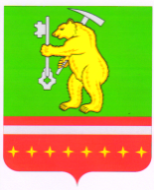 Совет депутатов Магнитского городского поселенияКусинского муниципального районаЧелябинской областиРЕШЕНИЕ От 26  ноября 2020г                          № 19« О перечне мест обнародованиянормативных правовых актоворганов местного самоуправленияМагнитского городского поселения»            Руководствуясь Федеральным законом от 06.10.2003года  №131-ФЗ «Об общих принципах организации местного самоуправления в Российской Федерации», Уставом Магнитского городского поселения, Совет депутатов         Совет депутатов Магнитского городского поселения РЕШАЕТ:1.  Утвердить перечень мест обнародования нормативных правовых актов органов местного самоуправления Магнитского городского поселения.2.  Признать утратившим силу решение № 59 Совета депутатов Магнитского городского поселения от 19.10.2009г. (О перечне мест обнародования нормативных правовых актов органов местного самоуправления М.Г.П.)3.  Настоящее решение вступает в силу со дня его опубликования.Председатель Совета депутатовМагнитского городского поселения	Л.М. Перевышина  Приложение к решению Совета депутатов Магнитского городского поселения                                                                                  №         от 26.11.2020г     Перечень мест  обнародования нормативных правовых  актов органов местного самоуправления  Магнитского городского поселения:Администрация поселения: ул. Карла Маркса, д. 9Сайт Магнитского городского поселения.